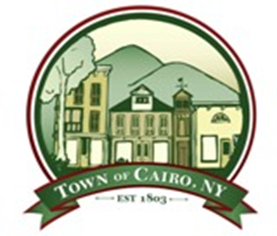                                               TOWN OF CAIRO PLANNING BOARD
                                                             PO Box 728, Cairo, NY 12413
                                                                 Chairman-Ray Pacifico 
                                                       Email: planning@townofcairo.comMeeting Agenda – August 3, 2017Members Present:  Ray Pacifico, Allen Veverka, Joe Hasenkopf, Ed Forrester,
                                 Elizabeth Hansen, and Kevin Hicks

Absent: 
Pledge of Allegiance
Review and approval of July 6, 2017 meeting notesPublic Hearing      1.) Margret Deyo – 2 Lot Sub-Division – Schoharie Turnpike                  a) Review of site plan by Charles Hite--Surveyor Open Business      1.) 	Tom Dwyer-2 lot subdivision-Hale Street 
                     a) Letter from applicant and owner of land, Mike Lennon, giving Gary Harvey permission
                         to represent them and all checks in?
                     b) SEQR Review from last month declared to be a Negative Declaration and the Public
                         Hearing was closed last month as well.                       c) Site Plan review and questions and concern                      d) Vote on subdivision

      2.)   278 Crow’s Nest Road- The attorney stated that they will get back to us as soon as they can and
                  hopefully next month to file for the amended site plan, but right now she is working on an
                  Article 7.  Proceeding against the Town as the Assessor denied the tax exception, and they do
                  not think it should have been denied. She is doing all this work “pro bono”, and there are
                  only so many hours in the month she can devote to this project.  Ray sent email to her stating
                  we want the amended site plan to include the 2 lot subdivision as well as the additional
                  vacant parcel of about 75 acres. 3.)  Jesse Muller- Rudolph Weir Road- 2 lot subdivision-Owner is Daniel Wheeler
                 a) The applicant wants to hold off for now, and will be in touch when they want to come back
                     to: Review  Site Plan application and get letter from Muller or Sardo getting permission
                     from owner to represent him.
                 b) Public hearing 
                 c) Application Fee due $100 and public hearing Fee $25                 d) Scheduled for Public Hearing September  4.)  Margaret Deyo- Schoharie Turnpike-Lot line adjustment Review of site plan application, and if owner not present get letter of permissionPublic hearing keep open for next month, as surveyor could not make this month’s meeting.Application fee and public hearing fee  5.) Anthony Petulla- 25 Bowery Creek Road- Site Plan to put one additional unit onto the existing 4
                                      unit currently on site. Review letter of deamination from Robert Fritz-Allowable use with special use permit needed. Review items we would like to see at next meeting.  Collect the site plan and public hearing fee.Put on agenda for next month along with a public hearing.  6.)  Chevreux -308 Edison Timmerman Road-Site Plan for Guest housePublic hearing from January is still openExisting well will be used but new septic, so need to locate well and new septic on map Drawings of guest housePerc test results for new septicSituation with regard to the 65’ setback vs what Darrin Elsom is saying with regard to only having it have to be 25’SEQR review/voteQuestions?Vote to close public hearingVote on site plan7. Tiny House- Questions on putting a sign up and what it will look like?New Business1.) Robert Nolan- M. Simons Road- New Proposed Site Plan- 6,400 SF retail buildingReview old site plan and approval and compare to what being proposed now.Application When did they want to do public hearing? 2.) Other new business?      Vote to go into executive session to interview potential planning board secretaries.      Interview applicants one at a time in executive session.      Vote to come out of executive session.